И и        ИРВАС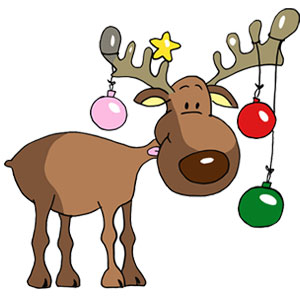 И и        ИРВАСИ и        ИРВАСИ и        ИРВАСИ и        ИРВАСИ и        ИРВАСИ и        ИРВАСИ и        ИРВАСИ и        ИРВАСИ и        ИРВАСИ и        ИРВАСИ и        ИРВАСИ и        ИРВАСИ и        ИРВАСИ и        ИРВАС